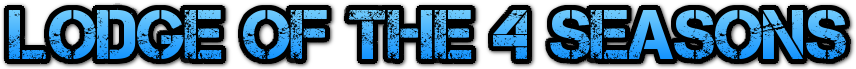 Adventure Club for Kids—An activity center with games and activities for kids of all agesCinema—A large 250 seat theater with the latest moviesIndoor-Outdoor Pools—two outdoor and one indoor pool for all families to enjoyFitness Room—all the training equipment for the fitness guruTrap Shooting—trap shooting for any person that enjoys the shooting rangeWalking Path—enjoy the outdoors and nature on our property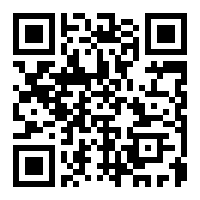 